DR. Omprakash Tanwar				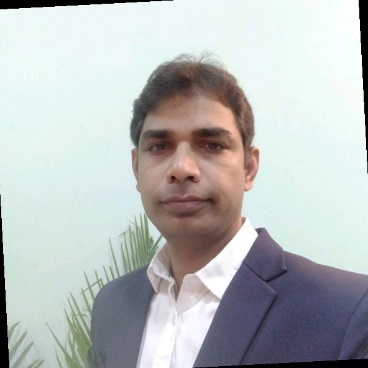 Email: 	op0816@gmail.com  CURRENT AFFILIATION:EDUCATION: 	PhD (Jamia Hamdard, New Delhi, 2015); M. Pharm (RGPV Bhopal, MP, 2008); B. Pharm (GRYI, Borawan, MP, 2005)RESEARCH TITLE: 	Computational Design, Synthesis of some Heterocyclic Compounds and their Evaluation against Dipeptidyl Peptidase-4REGISTRATION NO: 	2010-782-006					REGISTRATION DATE: 	--SUPERVISOR: 	Dr. Mymoona Akhtar		CO-SUPERVISOR-1: 	Dr. M. Mumtaz AlamFELLOWSHIP: 		ICMR-SRF PUBLICATIONS:TEACHING EXPERIENCE:Engaged in teaching Post-graduate (Advanced Organic Chemistry, Process Chemistry and Chemistry of Natural Products) and Under-graduate students (Inorganic, Organic and Medicinal Chemistry)Designed Practical courses in Pharmaceutical Chemistry for undergraduate students and postgraduate studentsSYMPOSIUM AND POSTER PRESENTATIONS:International Conference on Chemistry for Human Development 2018 by Asima Chatterjee Foundation Kolkata (08-10th Jan 2018)Nominated for Charles D. Tenney International postdoctoral fellow, University of Tianjin, Tianjin, China (01-06th Dec 2014). Awarded international travel grant Awarded international travel grant for International conference "Drug Discovery 2014", Manchester, U.K., (02-03rd Sep-2014)	Awarded international travel grant for International conference "Discovery Chemistry Congress" Munich, Germany, (13-14th Mar-2012)..PUBLICATIONS & PATENTS (Google Scholar): 		Number: 20 (Till March, 2023)	Citations: 990		h-index: 14		i-10: 19	i-100: NA	Patents: 02BOOKS/ CHAPTERS/MONOGRAPHS/ PUBLISHED: 	NAPROFESSIONAL CREDENTIALS:Scopus ID: 36669400700		ORCID ID: 0000-0002-2832-0044		https://www.linkedin.com/in/omprakashtanwar/		PROFESSIONAL MEMBERSHIP OF SOCIETIES:NACONTACT DETAILS: 		Mobile: +91-9650023092		Email: op0816@gmail.com S. NoTitleAuthorsJournal name, Year, Volume, Page NosImpact FactorComputational studies indicated the effectiveness of human metabolites against SARS-Cov-2 main protease Rajarshi Roy, Md Fulbabu Sk, Omprakash Tanwar, Parimal Kar, (2022)Molecular Diversity doi.org/10.1007/s11030-022-10513-63.364Ethyl Pyruvate as a Potential Defense Intervention against Cytokine Storm in COVID-19?Omprakash Tanwar*, Aastha Soni, Pawan Prajapat, Tanu Shivhare, Pooja Pandey, Puneet Kumar Samaiya, Sharad Prakash Pandey, and Parimal KarACS OMEGA, 2021, 6, 11, 7754–77603.51Expansion of a novel lead targeting M. tuberculosis D.H.F.R. as antitubercular agentsKalicharan Sharma, Omprakash Tanwar, Girdhar Singh Deora, S. Ali, M. M. Alam, M. S. Zaman, Vagolu Siva Krishna, Dharmarajan Sriram, Mymoona Akhter*Bioorg. Chem., 2019, 27 (7), 1421-1429,2.59Structural Comparison of Mtb-DHFR and h-DHFR for Design, Synthesis and Evaluation of Selective Non-Pteridine Analogues as Antitubercular Agents Kalicharan Sharma, Omprakash Tanwar, Shweta Sharma, Shakir Ali, M.M. Alam, M.S. Zaman, Mymoona AkhterBioorganic Chemistry, 2018, 80, 319-3333.92Pyrazole-Pyrazoline as Promising Novel antimalarial agents: A mechanistic study, Gautam Kumar, Omprakash Tanwar, Jitender Kumar, Mymoona Akhter, Supriya Sharma, C.R. Pillai, Md Mumtaz Alam, M.S. ZamaEuropean Journal of Medicinal Chemistry 2018, 149, 139-147. 4.51Structure Based Virtual Screening of MDPI database: Discovery of Structurally diverse and Novel DPP-IV InhibitorsOmprakash Tanwar, Lalima Tanwar, Md. Mumtaz Alam, Md. Shaquiquzzaman, Mymoona Akhter*Bioorganic & Medicinal Chemistry Letters, 2014, 24, 3447–34512.33Novel Hydrazine derivatives as selective DPP-IV inhibitors: Findings of Virtual Screening and Validation through Molecular Dynamics SimulationsOmprakash Tanwar, Girdhar Singh Deora, Lalima Tanwar, Gautam Kumar, Shridhara Janardhan, Md. Mumtaz Alam, Md. Shaquiquzzaman, Mymoona Akhtar*Journal of Molecular Modeling, 2014, DOI 10.1007/s00894-014-2118-7.1.98Pharmacophore based virtual screening, synthesis and SAR of novel inhibitors of Mycobacterium sulfotransferaseRikta saha, Omprakash Tanwar, Md. Mumtaz Alam, Md. Shaquiquzzaman, Shah A. Khan, Mymoona Akhtar*Bioorganic & Medicinal Chemistry Letters, 2015, 25, 701–7072.33Synthesis, 3D-QSAR and docking studies of pyrimidine nitrilepyrazoline: a novel class of hybrid antimalarial agentsAkranth Marella, Mymoona Akhter, Mohammad Shaquiquzzaman, Omprakash Tanwar, Garima Verma, Mohammad Mumtaz Alam*Medicinal Chemistry Research, 2014, DOI 10.1007/s00044-014-1188-51.61Synthesis and antimalarial activity of Quinoline substituted Furanone derivatives and their identification as selective Falcipain-2 inhibitorsMymoona Akhter*, Rikta Saha, Omprakash Tanwar, Md. Mumtaz Alam, M.S. ZamanMedicinal Chemistry Research, 2014,  DOI 10.1007/s00044-014-1139-11.61Synthesis and biological evaluation of some new pyrazoline substituted benzenesulfonylurea/thiourea derivatives as anti-hyperglycaemic agents and aldose reductase inhibitorsSyed Ovais, H. Pushpalatha, G. Bhanuprakash Reddy, Pooja Rathore, Rafia Bashir, Shafiya Yaseen, Alhamza Dheyaa, Raed Yaseen, Omprakash Tanwar, Mymoona Akthar, Mohammed Samim, Kalim Javed*European Journal of Medicinal Chemistry, 2014, 80, 209-2173.49Pharmacophore Model Generation and 3D-QSAR Analysis of N-Acyl and N-Aroylpyrazolines for Enzymatic and Cellular B-Raf Kinase InhibitionOmprakash Tanwar, Akranth Marella, Sandeep Shrivastava, M. Mumtaz Alam, Mymoona Akhtar*Medicinal Chemistry Research, 2013, DOI 10.1007/s00044-012-0210-z1.613D Quantitative Structure–Activity Relationship for Quinoline, Benzimidazole and Benzofuran-Based Analogs as Phosphodiesterases IV (PDE-IV) InhibitorsAkranth Marella, Omprakash Tanwar, Rikta Saha, M. Mumtaz Alam, M. Shaquiquzzaman Zaman, Mymoona Akhter*Medicinal Chemistry Research, 2013, DOI 10.1007/s00044-012-0457-41.61Identification of ZINC02765569: A Potent Inhibitor of PTP-1B by vHTSPrashant Joshi, Girdhar Singh Deora, Vandana Rathore, Omprakash Tanwar, ArunK Rawat, A. K. Srivastava, Deepti Jain*Medicinal Chemistry Research, 2013,  22, 28-341.613D-QSAR of Amino-Substituted Pyrido[3,2b]Pyrazinones as PDE-5 InhibitorsOmprakash Tanwar, Rikta Saha, Md. Mumtaz Alam, Mymoona Akhtar*Medicinal Chemistry Research, 2012,  21, 202-111.61